​​​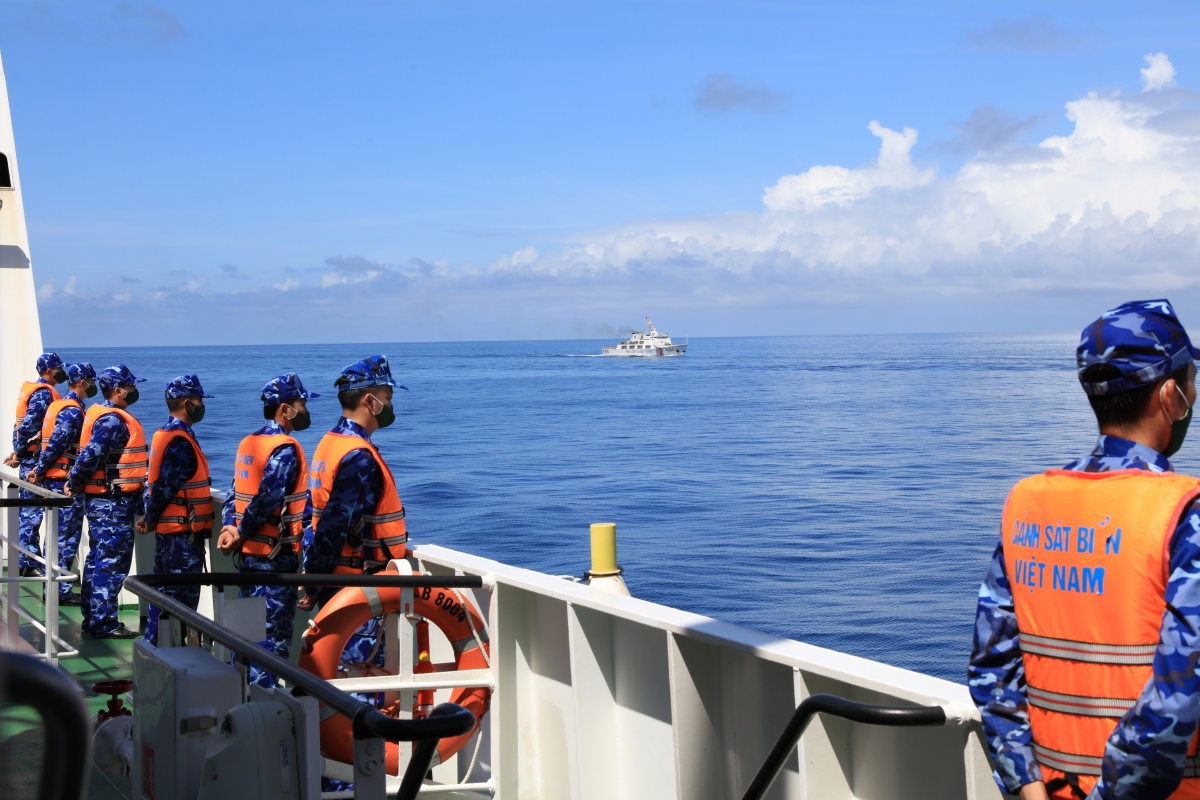 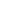 